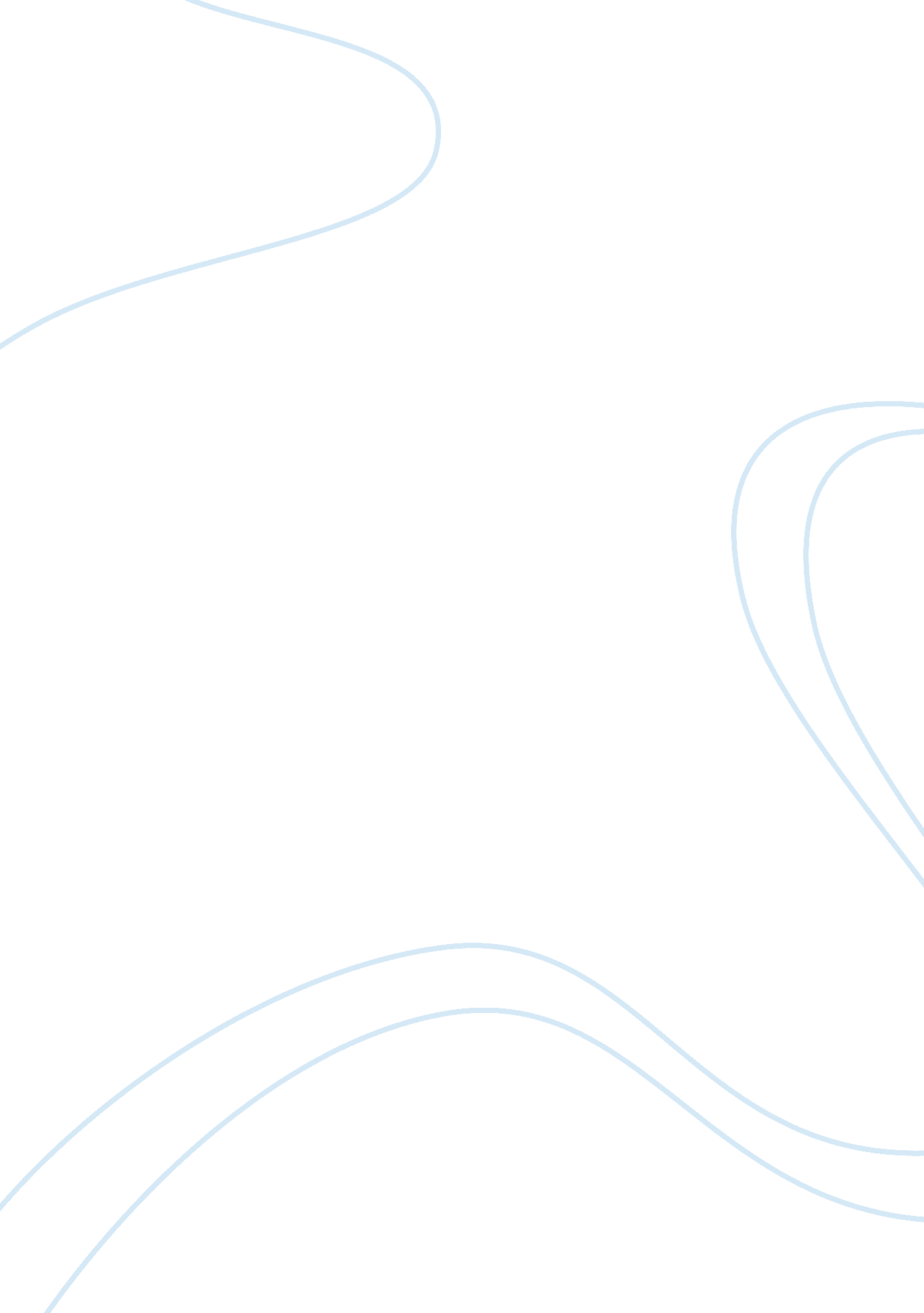 Electronics assignment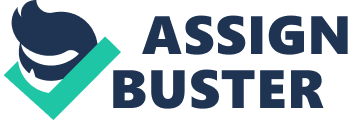 What possess that would make him a successful project manager? Answer: Project manager should have a diverse set of still like management, communication, leadership, technical, conflict management and also customer relationship. Jim is an assistant director and that we know that he already know the current system that the store/company are using. Jim also needs to work closely with individual teammate as well for a project to be very successful. How do you think Jim should respond to Ell’s implied pressure about the importance of the project to her? Answer: He should keep Ella inform of the status of the project very often and it Is very Important, and also Ell’s will know the status of the project updated as well. 3. What strategies might Jim employ to deal with a very busy team member such as Carmen ? Answer: Well he could find some time when Carmen are free and set up and meeting to get her Idea of the project and work together during that time. Chapter 4 1. Look over the scope statement ( Figure 4-1). If you were an employee at Pet’s Electronics, would you want to work on this project? Why or why not? Answer: Well I would be interest in working with Jim on this project and it would also be a great opportunity to learn more about company system as well. 2. If you were part of the management team at Pet’s Electronics, would you approve the project outlined In the scope statement In Figure 4-1? What changes, If any, need to be made to the document? Answer: I would approve this project. Because It Is a great way to learn to he behavior of the customers purchase and also It would be beneficial to the company as well. 3. Identify a preliminary set of tangible and intangible costs you think would occur for this project and the system it describes. What intangible benefits do you anticipate for the system? Answer: Well the training for the employee to get use to the new system and also the labor of the software that are going to be install. Also it would be more if everyone at the company/store knows the system as well. S Electronics Case Week 2 By Proof. 1. What qualities might Jim possess that would make him a successful project very often and it is very important, and also Ell’s will know the status of the project Carmen are free and set up and meeting to get her idea of the project and management team at Pet’s Electronics, would you approve the project outlined in the scope statement in Figure 4-1? What changes, if any, need to be made to the document? 